Would like to thank Wawanesa Insurance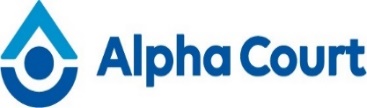 for their generous donation of $10,000 and for making a difference.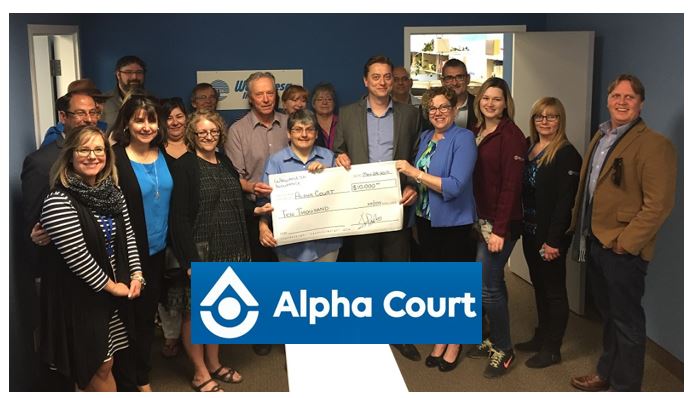 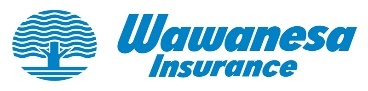 